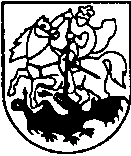 PRIENŲ RAJONO SAVIVALDYBĖS administracijosstatybos ir ekonominės plėtros skyriusBiudžetinė įstaiga, Laisvės a. 12, LT-59126 Prienai,tel. (8 319) 61 120, faks. (8 319)  61 199, el. p. henrikas@prienai.lt.  Duomenys kaupiami ir saugomi Juridinių asmenų registre, kodas 288742590Prienų rajono savivaldybės tarybaiSPRENDIMO „DĖL VALSTYBĖS TURTO NURAŠYMO“  PROJEKTO aiškinamasis Raštas2016-05-09 Nr. (15.1)-R3-152 Lietuvos Respublikos valstybės ir savivaldybių turto valdymo, naudojimo ir disponavimo juo įstatymo 22 straipsnio 1 dalis nustato, kad valstybės turtas pripažįstamas nereikalingu arba netinkamu naudoti, kai jis fiziškai ir funkciškai nusidėvi. Taip pat įstatyme nustatyta, kad turtas gali būti nurašomas, jeigu jis yra pripažintas nereikalingu arba netinkamu (negalimu) naudoti ir šio turto negalima panaudoti nė vienu iš įstatymo 27 straipsnio 1 dalies                   1–7 punktuose nurodytų būdų.Vadovaujantis Pripažinto nereikalingu arba netinkamu (negalimu) naudoti valstybės ir savivaldybių turto nurašymo, išardymo ir likvidavimo tvarkos aprašu, patvirtintu Lietuvos Respublikos Vyriausybės 2001 m. spalio 19 d. nutarimu Nr. 1250, reikia gauti valstybės įmonės savininko teises ir pareigas įgyvendinančios institucijos (šiuo atveju Švietimo informacinių technologijų centro, Švietimo ir mokslo ministerijos Švietimo aprūpinimo centro, Lietuvos Respublikos kultūros ministerijos, Lietuvos nacionalinės Martyno Mažvydo bibliotekos, Lietuvos Respublikos švietimo ir mokslo ministerijos, Švietimo informacinių technologijų centro, Lietuvos Respublikos krašto apsaugos ministerijos) sutikimą nurašyti valstybės turtą. Gauta Prienų rajono savivaldybės priešgaisrinės tarnybos Nereikalingo arba Netinkamo (negalimo) naudoti trumpalaikio turto apžiūros 2016-02-15 pažyma, kurioje siūloma nurašyti radiacijos lygio matavimo prietaisus DP-5VP (4 vnt.). Prietaisai fiziškai ir technologiškai susidėvėję. Prienų rajono savivaldybės administracijos direktorius 2016 m. kovo 9 d. įsakymais             Nr. (7.7)-A3-2016/171–177 ir Nr. (7.7)-A3-2016/186 pripažino sprendimo prieduose išvardytą turtą nereikalingu arba netinkamu (negalimu) naudoti. Gauti visų išvardytų institucijų sutikimai nurašyti valstybės turtą (kompiuterinę ir programinę įrangą, radiacijos matavimo prietaisus), kuris yra funkciškai (technologiškai) nusidėvėjęs, nenaudojamas. Taip pat šiuo sprendimu savivaldybės įstaigų vadovai įgaliojami likviduoti sprendimo prieduose nurodytą turtą teisės aktų nustatyta tvarka ir pateikti tai patvirtinančius dokumentus Savivaldybės administracijos Buhalterijos skyriui. Įstaigos nurašytą programinę įrangą turi ištrinti iš savo  kompiuterių.Prašome pritarti parengtam sprendimo projektui.Skyriaus vedėjas		Henrikas VepštasDžiuljeta Čepeliauskienė, tel. (8 319) 61 173, el. p. d.cepeliauskiene@prienai.lt